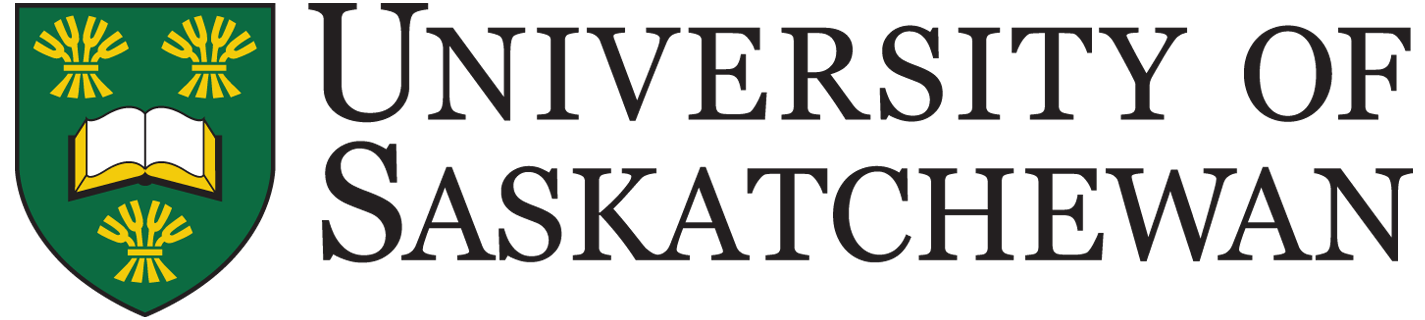    Department of BiologyCOURSE SYLLABUSCOURSE TITLE: 	BIOL 224 - Animal Body SystemsCourse DescriptionWill study the problems all animals overcome in order to survive and reproduce, and the different body systems that must deal with both unique and common environmental challenges. Prerequisite(s): BIOL 120. Note that BIOL 121 is strongly recommended.  Students with credit for BIOL 203 or BIOL 217 or HSC 208 or PHSI 208 or BMSC 224 will not receive credit for BIOL 224.Learning OutcomesBy the completion of this course, students will be expected to:Understand the organization of the major body systems in vertebrate animals and those from a limited number of relevant invertebrate examples; Understand the basic concepts of organ system physiology and be to able link processes that occur at the cellular, tissue and organ levels to whole animal physiology; Appreciate the role that evolutionary adaptation has played in the organization of the vertebrate body, and how homeostasis allows animals to respond to short term changes in their environment; Learn how selected physiology variables can be measured in a laboratory setting and be able to explain experimental results in the context of basic physiological concepts; Become competent at quantifying, analyzing and presenting scientific data, drawing and interpreting scientific graphs and tables, and writing descriptive figure legends;Learn to work efficiently in a group setting.Note: The University of Saskatchewan Learning Charter is intended to define aspirations about the learning experience that the University aims to provide, and the roles to be played in realizing these aspirations by students, instructors and the institution. A copy of the Learning Charter can be found at:http://www.usask.ca/university_secretary/LearningCharter.pdfMore information on University policies on course delivery, examinations and assessment of student learning can be found at:http://www.usask.ca/university_secretary/council/academiccourses.phpInstructors:Course OverviewThe course consists of 50 min of lecture three times a week. This will result in approximately 30 hours of face-to-face instruction in the lectures. Eight days of hand-on lab exercises (2 hrs 50 minutes) are also included in this course. In these exercises, you will work in small groups to perform physiological experiments and analyze and present your data. These exercises are used to provide a practical illustration of some of the major lecture concepts and are coordinated with lecture material as shown in the schedule below. Completion of the labs is a required course component.Class and Laboratory ScheduleFINAL LECTURE EXAM SCHEDULE: April 9 -29, 2020. Date and location of the BIOL 224.3 Final Lecture Exam will be announced by the Registrar’s Office.Lab days/times:L01 Monday 1:30-4:20 p.m.L02 Monday 6:00-8:50 p.m.L03 Tuesday 8:30-11:20 a.m.L04 Tuesday 1:30-4:20 p.m.L05 Wednesday 1:30-4:20 p.m.L06 Thursday 8:30 a.m. – 11:20 a.m.L07 Thursday 1:30 – 4:20 pm.All laboratories are held in room G74 of the Thorvaldson building.Office Hours: The instructors will be available in their offices on a drop-in basis.  However, please note that instructors have other commitments that may take them away from their office. Specific appointments can be set by email or through a phone call. Email responses to specific questions about course material are at the discretion of each instructor. Each instructor will provide information about individual policies in the lecture or laboratory.Instructor Profiles & Other Information: Dr. Chedrese is a faculty member in the Department of Biology. They hold advanced degrees (MSc, PhD) and teach and conduct research in the area of biology and animal physiology. Ms. Fisher holds an advanced degree in biology and is responsible for coordinating all aspects of the laboratories. Note that your lab group will also be assigned a laboratory demonstrator who will assist you during the lab periods and be responsible for grading your lab assignment and quizzes. The lab demonstrators are senior undergraduate or graduate students at the University.Required ResourcesTextbooksBiology - Exploring the Diversity of Life (3rd or 4th Canadian Editions) by Russell et al., Nelson Education Ltd., 2016 - 2019. Copies of these textbooks will be on reserve in the Natural Sciences Library.Laboratory Manual for BIOL 224 (Winter 2020 edition must be purchased). An electronic version of the $25 manual must be purchased from the University of Saskatchewan Bookstore: www.usask.ca/consumer_services/bookstore/textbooks. You will be provided with a unique access code for the digital copy of your lab manual affixed to a sheet of paper. Each student registered in Biology 224 must purchase an access code for the lab manual. Students who fail to do so will be given a 0% on all pre-lab quizzes and group reports in the lab. The access code is linked to your registration in BIOL 224 and lab manual purchase will be monitored. Do not lose your access code, as you will have to purchase another. We recommend taking a photo of your access code in case you lose it. You may print one copy of the manual for your own use. You are not permitted to distribute the manual to others in any form, electronic or otherwise. To do so is considered copyright infringement and students who do so will be subject to disciplinary action in accordance with University of Saskatchewan academic conduct policies.Electronic ResourcesThe laboratory portion of this course will require a working knowledge of computers and various computer programs, including MS Excel and Word. Computers will be used extensively to collect and analyze data and prepare reports in the laboratory. You will need to access your University computer account during the laboratory; make sure you know your university nsid and password and how to log on to your account. Further details are in the lab manual.DownloadsThese will be available as appropriate through the course Blackboard. The only document that you are required to download and read is the course syllabus. Please note that instructor’s Power Point slides may be provided to you as a courtesy.  You are not required to download or print these slides. While we will endeavor to have the lecture Power Point slides posted sometime in advance of the lectures, we will not guarantee this. Each instructor will provide you with additional information about posted documents.Supplementary ResourcesFrom time to time, your instructors may make supplementary material available to you through the course Blackboard. This material will not replace the lecture or lab experience and you are encouraged to attend all lectures and take your own notes.  A number of paper-based resources for the laboratory may be placed on reserve for you in the Natural Sciences Library; information about these is provided in the lab manual as appropriate.Grading SchemeEvaluation of Student PerformanceMidterm ExamValue:	20% of final course gradeDate:	Feb. 11th. Midterm Lecture Exam. Out of class time in a place TBA.Length:	50 minutesFormat:	40 multiple-choice questions; scan marked.Description:	Will include all lecture’s material to end of Muscle physiology lectures. No phones, laptops, tablets or any other electronic material allowed.Final ExamValue:	45% of final gradeDate:	Consult the Final Exam ScheduleLength:	3 hoursFormat:	100 multiple-choice questions; scan marked.Description:	The exam is comprehensive in that it will cover all lecture material.  However, material delivered since the midterm exam will be emphasized. No phones, laptops, tablets or any other electronic material allowed.Laboratory Group ReportsValue:	8% of final gradeDue Date:	See Course ScheduleFormat:	These will mostly consist of figures and tables. Data obtained during the lab periods are to be organized and presented in a scientific manner in these reports.Description:	All group members are to participate in the preparation of these reports. Figures will be drawn using MS Excel. A scientific figure legend will be written and included with each graph. These must be printed and handed in to your lab demonstrator before the end of the lab period.  Complete instructions about these group reports are contained in your lab manual.QuizzesValue:	3% of final gradeDate:	See Course ScheduleFormat:	Eight online quizzes to precede each lab period, each worth 0.375% of the final grade.Description:	The pre-lab quizzes will be 10 minutes in duration and test material for the upcoming lab exercise. They will be made available online following the previous week’s lab, and will consist of multiple choice, fill-in-the-blank, or true-false questions with answers to be submitted through Blackboard. The quizzes are to be completed by each student working individually, and will require use of the lab manual and textbook. Other reference material is allowed as needed.  Additional information about the pre-lab quizzes is found in your lab manual.TestsValue:	9% of final gradeDate:	See Course ScheduleFormat:	Two tests, worth 4.5% of the final grade. Description:	The tests will be 20 minutes in duration and test material from the previous lab exercises. The questions will be multiple-choice, fill-in-the-blank or require a short-written answer. There may be calculations involved. Calculators allowed. No phones, laptops, tablets or other material allowed. Additional information about the lab tests is found in your lab manual.Laboratory ExamValue:	15% of final gradeDate:	March 30 - April 2Format:	This will be a mixture of short written answers, calculations and multiple-choice questions.Description:	The lab exam will be 1.5 hours in duration and test material from all previous lab exercises. Calculators allowed. No phones, laptops, tablets or other material allowed.  Additional information about the lab exam is found in your lab manual and will be provided in the lab review session.Submitting Assignments/Feedback to StudentsOne copy of each group lab report must be printed and turned in to the lab demonstrator no later than 11:30 a.m., 4:30 p.m. or 9:00 p.m. in the lab period in which it is due. Barring unforeseen circumstances, we will endeavor to have the labs reports graded and returned near the beginning of the subsequent lab period. Grades will be assigned based on the quality of the data presentation and on the figure legends and conclusions.  Additional information about this is contained in the lab manual. Marks from machine-graded exams are usually available within one week. The multiple-choice questions will not be posted after the exam, students can meet with the instructor to discuss correct answers and review their performance.Late AssignmentsLab reports submitted after 11:30 a.m., 4:30pm or 9:00pm will be assigned a grade of zero. There are no exceptions to this policy.Attendance ExpectationsAttendance to labs is a requirement for passing this course.  Students are expected to be on time, on all scheduled labs.  It is impossible to schedule make-up labs for this course. Students who miss a lab period are assigned a mark of zero for the group lab report. Students are advised to consult the lab manual for further information about procedures to follow when they are too ill to attend the lab period or are facing extenuating personal circumstances.Criteria That Must Be Met to PassStudents must write the final exam in order to pass the course. Students who do not write the final exam will be assigned a final course grade of 49%, or lower depending on their performance in other aspects of the course, along with a grade comment of INF (Incomplete Failure). The final grade will be adjusted if a deferred final exam is written (see below).Midterm and Final Examination SchedulingMidterm and final examinations must be written on the date scheduled. If a student is unable to write a midterm or the lab exam through no fault of his or her own for medical or other valid reasons, documentation must be provided and an opportunity to write the missed exam may be given. Note: students should consult the laboratory manual for information specific to missed laboratory assignments and quizzes. The Final Lecture Exam will be scheduled by the Registrar’s Office to take place within the exam period of April 9th – 29th, 2020. The final exam schedule for Term 2 typically becomes available by late February. Accommodations will not be made for students making travel arrangements during this time frame. Students who miss the final exam must contact the College and apply for a deferred final exam. Deferred exams may utilize a different format than the regular exam, at the sole discretion of the instructors. Students are encouraged to review all University examination policies and procedures:http://www.usask.ca/calendar/exams&grades/examregs/University of Saskatchewan Grading SystemStudents in BIOL 224 are reminded that the University has established a grading system to be used in all of its courses. Information on literal descriptors for grading at the University of Saskatchewan (reproduced below) can be found at:http://students.usask.ca/current/academics/grades/grading-system.phpExceptional (90-100).  A superior performance with consistent evidence ofa comprehensive, incisive grasp of the subject matter;an ability to make insightful critical evaluation of the material given;an exceptional capacity for original, creative and/or logical thinking;an excellent ability to organize, to analyze, to synthesize, to integrate ideas, and to express thoughts fluently.Excellent (80-90) An excellent performance with strong evidence ofa comprehensive grasp of the subject matter; an ability to make sound critical evaluation of the material given;a very good capacity for original, creative and/or logical thinking;an excellent ability to organize, to analyze, to synthesize, to integrate ideas, and to express  thoughts fluently.Good (70-79) A good performance with evidence of a substantial knowledge of the subject matter;a good understanding of the relevant issues and a good familiarity with the relevant literature and  techniques; some capacity for original, creative and/or logical thinking;a good ability to organize, to analyze and to examine the subject material in a critical and  constructive manner.Satisfactory (60-69) A generally satisfactory and intellectually adequate performance with evidence ofan acceptable basic grasp of the subject material;a fair understanding of the relevant issues;a general familiarity with the relevant literature and techniques;an ability to develop solutions to moderately difficult problems related to the subject material;a moderate ability to examine the material in a critical and analytical manner.Minimal Pass (50-59) A barely acceptable performance with evidence ofa familiarity with the subject material;some evidence that analytical skills have been developed;some understanding of relevant issues; some familiarity with the relevant literature and techniques;attempts to solve moderately difficult problems related to the subject material and to examine the  material in a critical and analytical manner which are only partially successful.Failure <50 An unacceptable performanceIntegrity Defined (from the Office of the University Secretary)The University of Saskatchewan is committed to the highest standards of academic integrity and honesty. Students are expected to be familiar with these standards regarding academic honesty and to uphold the policies of the University in this respect. Students are particularly urged to familiarize themselves with the provisions of the Student Conduct & Appeals section of the University Secretary Website and avoid any behavior that could potentially result in suspicions of cheating, plagiarism, misrepresentation of facts and/or participation in an offence. Academic dishonesty is a serious offence and can result in suspension or expulsion from the University.  All students should be familiar with the Regulations on Academic Student Misconduct https://www.usask.ca/secretariat/student-conduct-appeals/academic-misconduct.php as well as the Standard of Student Conduct in Non-Academic Matters and Procedures for Resolution of Complaints and Appeals (https://www.usask.ca/secretariat/student-conduct-appeals/StudentNon-AcademicMisconduct.pdf).Note: Additional information about student misconduct specific to BIOL 224 is found in the laboratory manual. BIOL 224 students are required to read and understand the information about misconduct that is presented in the laboratory manual.Examinations through Access and Equity Services (AES)Students who are part of a Human Rights equity group or have disabilities (learning, medical, physical, or mental health) are strongly encouraged to register with Access and Equity Services (AES) if they have not already done so. Students who suspect they may have disabilities should contact AES for advice and referrals.  In order to access AES programs and supports, students must follow AES policy and procedures.For more information, check https://students.usask.ca/health/centres/access-equity-services.php#AssistiveTechnologyRoom or contact AES at 966-7273 or aes@usask.ca.Students registered with AES may request alternative arrangements for mid-term and final examinations. Students must arrange such accommodations through AES by the stated deadlines. Instructors will ensure that examinations are delivered to AES for students who are being accommodated by the deadlines established by AES. Students who are in need of accommodation for other aspects of BIOL 224 must present the appropriate letter from AES to the course instructors. Additionally, see the lab manual for details on accommodations for the two in lab tests. Accommodation for the midterm, the final exam and the lab exam must be made through regular AES procedures.COURSECODE:828868 TERM: 1Winter 2020COURSE CREDITS: 3.0DELIVERY:Lecture & Practicum (Lab)CLASS SECTION:01START DATE:January 6thLECTURE LOCATION:Arts 143LAB LOCATION:G74 Thorvaldson Bldg.LECTURE TIME:MWF 8:30 to 9:20 amLAB TIME:8:30-11:20 a.m., 1:30-4:20 p.m. or 6:00-8:50 p.m.WEBSITE:Via BlackboardDr. Jorge Chedresejorge.chedrese@usask.caRoom 310.1 – CollaborativeScience Research Building306-966-4446Ms. Sheri FisherLab Coordinatorsheri.fisher@usask.caRoom G77.3 Thorvaldson306-966-4431	WeekLecture, Major Lecture Topics Laboratory ActivityStudent Work Due/Other Types of Assessment1. Jan. 6-8-10Nature and purpose of class, Evolutionary aspects of the animal kingdomNo lab scheduledNothing due2. Jan. 13-15-17Communication & integration in the animal body – HomeostasisNo lab scheduledNothing due3. Jan. 20-22-24Nervous systemLab #1: Introduction to Excel and LabscribePrelab Quiz 1Group lab report by end of lab period4. Jan. 27-29-31Nervous & sensory systemsLab #2: Sensory & Motor System IntegrationPrelab Quiz 2Group lab report by end of lab period5. Feb. 3-5-7Skeletal & muscle systemsLab #3: Recording Nerve Action PotentialsPrelab Quiz 3Group lab report by end of lab period6. Feb. 10-12OsmoregulationLab #4: Skeletal Muscle PhysiologyPrelab Quiz 4Group lab report by end of lab periodLab Test 1Feb.11Midterm Lecture Exam held outside of class time5:30-6:30pm, in a location to be announced.Feb. 14Osmoregulation & kidney functionFeb. 17-21Winter mid-term breakNo lab period8. Feb. 24-26-28Respiratory systemsLab #5 OsmoregulationPrelab Quiz 5Group lab report by end of lab period9. Mar. 2-4-6Circulatory systemLab #6: Human Respiratory PhysiologyPrelab Quiz 6Group lab report by end of lab period10. Mar. 9-11-13Metabolism & body temperature regulationLab #7: Human Circulatory PhysiologyPrelab Quiz 7Group lab report by end of lab period11. Mar. 16-18-20Digestive system physiologyLab #8 Metabolism (TEST 2)Prelab Quiz 8Group lab report by end of lab periodLab Test 212. Mar. 23-25-27Digestive system physiology, Food and energy balanceLab ReviewNothing due.13.  Mar. 30-Apr. 1-3The Neuroendocrine systemLaboratory Exam.  (1.5 Hours, Written Answer & Multiple Choice)Nothing due.14.  Apr. 6Neuroendocrine system, Reproductive physiology & Animal developmentMidterm Exam: 20Final Exam: 45Group Lab Reports:   8Pre-Lab Quizzes:   3Lab Tests:   9Lab Exam: 15Total:100%